Boligforeninger har vendt minus til plus for Ventilationsvinduet og Horn GroupEn række store opgaver for danske boligforeninger var med til at gøre 2020 til det bedste år til dato for Horn Group – selskabet bag Ventilationsvinduet og energi-konceptet Living Better.2020 var et godt år for de bæredygtige renoveringer. Især en række danske boligforeninger fik løst deres behov for moderne ventilation med nye Ventilationsvinduer. For Horn Group, der er selskabet bag både Ventilationsvinduet og det komplette energi- og indeklimakoncept Living Better, førte det til det bedste regnskab til dato; et resultat før skat på 488.000 kr.“Vores store projekter er længe undervejs, så vi kunne se på afstand, at 2020 burde blive et godt år. Vi glæder os over, at vi nu er ved at blive en stærk leverandør til byggebranchen med særligt fokus på boligforeningerne, som især nyder godt af vores løsninger,” siger Peter L. Clausen, adm. direktør i Horn Group.Konceptet har ikke kun gavnet Horn Group selv. Det væsentligt forbedrede indeklima og overflødiggørelsen af genhusning har gavnet både beboere og foreninger som Frederikshavns Boligforening og Andelsboligforeningen Thomas Laubs Gade 5-9 i den såkaldte klimakarré på Østerbro. I ordrebogen for 2021 står nu endnu flere boligforeninger med store vinduesordrer. Til sammen med andre renoveringsprojekter og en række nybyggerier – hvor varmen fra vinduerne genvindes i en højeffektiv varmepumpe – udgør de over 3.000 boliger. Heriblandt er også etageboliger og parcelhuse.Gør bestyrelsen professionelHorn Group har i forbindelse med aflæggelsen af regnskabet også skiftet ud i bestyrelsen. Eirene Horn fra Horn Vinduer er udtrådt af bestyrelsen og har overladt pladsen til Peter Mering, der har stor erfaring med drift og udvikling af store ejendomsporteføljer.“Jeg interesserer mig meget for at bidrage til moderniseringer og byggerier, der både er bæredygtige og gode at bo i. Det bæredygtige energi- og indeklima-koncept Living Better er en god kombination af optimale forhold for ventilation og lyd med lavt klimaaftryk,” siger Peter Mering.Peter Mering vil med sine mange gode brugererfaringer fra byggerier i hele landet bidrage til at udbrede kendskabet til Living Betters koncept.____________________Om Horn GroupStiftet i 2012 for at udvikle og producere energiløsninger til byggeriet.Hædret i 2016 for produktet Ventilationsvinduet.Har siden udviklet det komplette energi- og indeklimakoncept Living Better.___________________Flere oplysninger:Peter L. Clausen, adm. direktør, Horn Group. plc@horngroup.dk Tlf: 40 38 94 24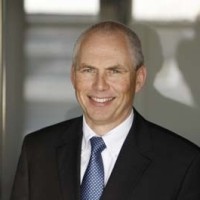 Peter Mering. Boliger renoveret med Ventilationsvinduer fra Horn Group. 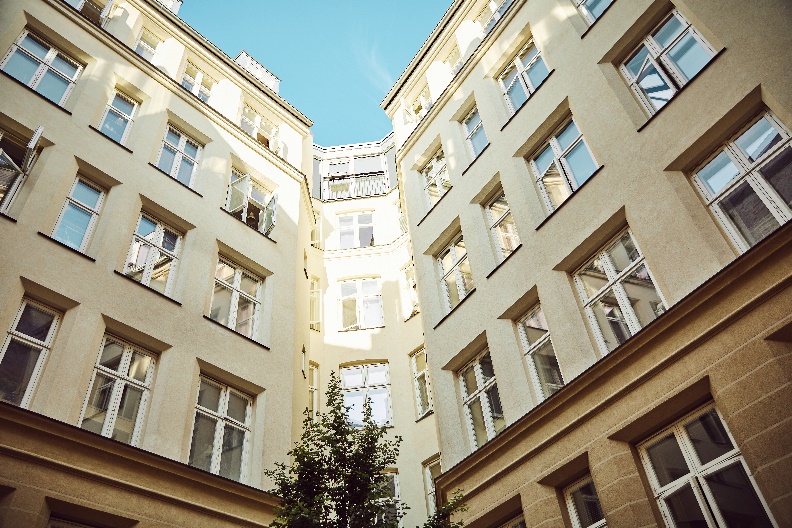 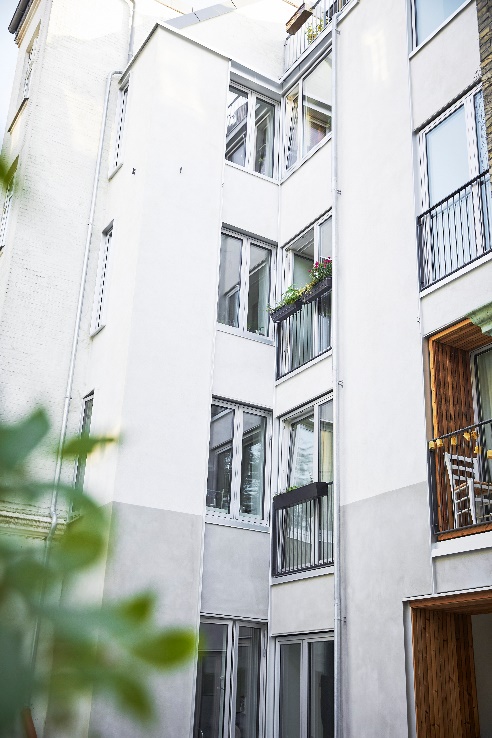 